Образовательные стандарты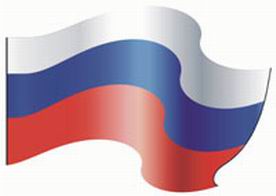           Федеральные государственные образовательные стандарты (ФГОС) представляют собой совокупность требований, обязательных при реализации основных образовательных программ начального общего, основного общего, среднего (полного) общего, начального профессионального, среднего профессионального и высшего профессионального образования образовательными учреждениями, имеющими государственную аккредитацию.Для реализации каждого ФГОС образовательное учреждение должно разработать основную образовательную программу (ООП), включающую учебный план, календарный учебный график, рабочие программы учебных предметов, курсов, дисциплин (модулей), иных компонентов, а также оценочные и методические материалы (Федеральный закон от 29 декабря 2012 г. N 273-ФЗ "Об образовании в Российской Федерации" ст.2, п.10).Федеральный государственный стандарт начального общего образования.Федеральный государственный стандарт основного общего образования.